Муниципальное бюджетное общеобразовательное учреждение«Степановская средняя общеобразовательная школа»Верхнекетского района Томской области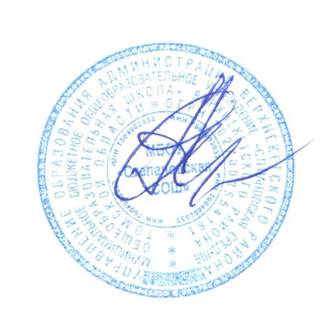 РАБОЧАЯ ПРОГРАММАпо музыке3 классКоличество часов - 34Учитель Перкова Татьяна НиколаевнаРабочая программа  по музыке для 3  класса на 2018 - 2019 учебный год составлена на основе Федерального государственного стандарта общего образования, Примерной программы начального образования по музыке и авторской программы «Музыка» Е.Д.Критской, Г.П.Сергеевой, Т.С.Шмагиной для 1-4 классов общеобразовательных учреждений, рекомендованной Минобрнауки РФ (М.:Просвещение, 2013г.).2018г.Пояснительная запискаРабочая программа по музыке для 3 класса составлена в соответствии с правовыми и нормативными документами:Федеральный Закон «Об образовании в Российской Федерации» (от 29.12. . № 273-ФЗ);Федеральный Закон от 01.12.2007 г. № 309 (ред. от 23.07.2013 г.) «О внесении изменений в отдельные законодательные акты Российской Федерации в части изменения и структуры Государственного образовательного стандарта»;Приказ Минобразования России от 05.03.2004 г. № 1089 «Об утверждении федерального компонента государственных образовательных стандартов начального общего, основного общего и среднего (полного) общего образования»;Приказ Минобрнауки России от 31.03.2014 г. № 253 «Об утверждении федерального перечня учебников, рекомендуемых к использованию при реализации имеющих государственную аккредитацию образовательных программ начального общего, основного общего, среднего общего образования на 2014-2015 учебный год»;Приказ Минобразования России от 09.03.2004 г. № 1312 «Об утверждении федерального базисного учебного плана и примерных учебных планов для образовательных учреждений Российской Федерации, реализующих программы общего образования»;Приказ Министерства образования и науки Российской Федерации от 31 декабря . № 1577 «О внесении изменений в федеральный государственный образовательный стандарт основного общего образования, утвержденный приказом Министерства образования и науки Российской Федерации от 17 декабря . № 1897»;Приказ Министерства образования и науки Российской Федерации от 31 декабря . № 1578 «О внесении изменений в федеральный государственный образовательный стандарт среднего общего образования, утвержденный приказом Министерства образования и науки Российской Федерации от 17 мая . № 413»;Программа  «Музыка»  авторы: Е.Д. Критская, Г.П. Сергеева, Т.С. Шмагина,  М.,.Просвещение, 2013г.Федеральный базисный план отводит 34 часа для образовательного изучения  музыки   в 3 классе из расчёта 1  учебный  час  в неделю.Предмет «Музыка» играет важную роль в реализации основных целевых установок начального образования: становлении основ гражданской идентичности и мировоззрения; формировании основ умения учиться и способности к организации своей деятельности; духовно-нравственном развитии и воспитании младших школьников. Изучение музыки  в 3  классе начальной школы направлено на  формирование музыкальной культуры как неотъемлемой части духовной культуры школьников.  УМК: «Школа России»Цель:-формирование музыкальной культуры как неотъемлемой части духовной культуры школьников.Задачи:-формирование основ музыкальной культуры через эмоциональное, активное восприятие музыки;-воспитание  эмоционально - ценностного отношения к искусству;  художественного вкуса, нравственных и эстетических чувств: любви к ближнему, к своему народу, к Родине; уважения к истории, традициям, музыкальной культуре разных народов мира;-развитие интереса к музыке и музыкальной деятельности, образного и ассоциативного мышления и воображения, музыкальной памяти и слуха, певческого голоса, учебно–творческих способностей в различных видах музыкальной деятельности;-освоение музыкальных произведений и знаний о музыке;-овладение практическими умениями и навыками в учебно-творческой деятельности: пении, слушании музыки, игре на элементарных музыкальных инструментах, музыкально - пластическом движении и импровизации.Содержание учебного предметаТематическое планированиеКалендарно-тематическое планированиеПланируемые результаты освоения учебного предмета                              ученик получит возможность:-  воспринимать музыку различных жанров; -размышлять о музыкальных произведениях как способе выражения чувств и мыслей             человека;-ориентироваться в музыкально-поэтическом творчестве, в многообразии фольклора России;-сопоставлять различные образцы народной и профессиональной музыки;-ценить отечественные народные музыкальные традиции;-соотносить выразительные и изобразительные интонации, характерные черты музыкальной речи разных композиторов;-определять виды музыки, сопоставлять музыкальные образы  в звучании различных музыкальных инструментов;-общаться и взаимодействовать в процессе ансамблевого, коллективного воплощения различных художественных образов; -исполнять музыкальные произведения разных форм  и жанров;ученик научится:- развитию эмоционального и осознанного отношения к музыке различных направлений:      фольклору, музыке религиозной традиции, классической и современной;
-понимание содержания музыки простейших (песня, танец, марш) и более сложных жанров (опера, балет, концерт, симфония) в опоре на ее интонационно-образный смысл; 
- накапливать  знания о закономерностях музыкального искусства и музыкальном языке;  об интонационной природе музыки, приемах ее развития и формах (на основе повтора, контраста, вариативности);	
- развивать  умения и навыка хорового пения (кантилена, унисон, расширение объема дыхания, дикция, артикуляция, пение a capella, пение хором, в ансамбле и др.);
- расширение умений и навыков пластического интонирования музыки и ее исполнения с помощью музыкально-ритмических движений, а также  элементарного музицирования на детских инструментах;	
- включаться  в процесс музицирования  творческих импровизаций (речевых, вокальных).-оценивать и соотносить содержание и музыкальный язык народного и профессионального музыкального творчества разных стран мира.НОРМЫ ОЦЕНКИ ЗНАНИЙ,  УМЕНИЙ И НАВЫКОВ  УЧАЩИХСЯ ПО МУЗЫКЕОтметка "5" ставится:                если присутствует интерес (эмоциональный отклик, высказывание со своей жизненной позиции);    умение пользоваться ключевыми и частными знаниями;   проявление музыкальных способностей и стремление их проявить.Отметка «4» ставится:  если присутствует интерес (эмоциональный отклик, высказывание своей
  жизненной позиции);  проявление музыкальных способностей и стремление их проявить;   умение пользоваться ключевыми и частными знаниями.Отметка «3» ставится:  проявление  интереса  (эмоциональный   отклик,   высказывание   своей
   жизненной позиции); или: в умение пользоваться ключевыми или частными знаниями;  или: проявление музыкальных способностей и стремление их проявить.Отметка «2» ставится:  нет интереса, эмоционального отклика;   неумение пользоваться ключевыми и частными знаниями;  нет  проявления  музыкальных  способностей  и  нет   стремления  их  проявить.                                                                                  УТВЕРЖДАЮ                                                                                            директор МБОУ «Степановская СОШ»                                                               ________    А.А. Андреев	                                                   Приказ от 30.08.2018г.  №121/11 Программа к завершённой предметной линии и системе учебниковПрограммы к завершённой предметной линии учебников по музыке для 3 класса под редакцией Е.Д.Критской, Г.П.Сергеевой,Т. С. Шмагиной, М., Просвещение, 2013г. Учебник, учебное пособиеЕ.Д. Критская, Сергеева Г.П., Шмагина Т.С. «Музыка»: Учебник для учащихся 3 кл. М.: Просвещение, 2018г.Электронное  приложение к УМКФонохрестоматии музыкального материала к учебнику «Музыка».3 класс. (СD)Материалы для контроля (тесты и т.п.)Олимпиадные задания  «Музыка» для 1-4 классов, Волгоград: Учитель, 2018г.№ п/пНазвание разделаСодержание учебного разделаСодержание учебного раздела№ п/пНазвание разделаОсновные изучаемые вопросыПланируемые результаты обучения1Россия-Родина моя Познакомить детей с песенностью музыки русских композиторов, лирическими образами в романсах и картинах русских композиторов и художников, с образами защитников Отечества в различных жанрах музыки.ЛичностныеВыражать свое эмоциональное отношение к искусству в процессе исполнения музыкального произведения.ПредметныеНаучатся воспринимать музыку и выражать свое отношение к музыкальному произведению; выразительно, эмоционально исполнять  вокальную мелодию, песнюМетапредметныеПознавательные : владение навыками осознанного и выразительного речевого высказывания в процессе размышления, восприятия музыки и музицирования; овладение логическими действиями сравнения, анализа; умение ориентироваться на развороте учебника, выполнять задания в рабочей тетради.Коммуникативные : умение контролировать и оценивать свои действия в соответствии с поставленной задачей и условиями ее реализации; формирование навыков развернутого речевого высказывания в процессе анализа музыки (с использованием музыкальных терминов и понятий).Регулятивные: выполнять творческие задания из рабочей тетради; оценивать  и осмыслять результаты своей  деятельности.2День, полный событий Выразительность и изобразительность в музыке разных жанров и стилей. Портрет в музыке.ЛичностныеНаличие эмоционального отношения к искусству, развитие ассоциативно-образного мышления; осмысление интонационной выразительности музыкиПредметныеНаучатся: воплощать музыкальные образы при создании театрализованных и музыкально-пластических композиций, исполнении вокально-хоровых произведений, в импровизациях; исполнять музыкальные произведения разных форм и жанров.МетапредметныеПознавательные: самостоятельно выделять и формулировать познавательную цель.Коммуникативные: ставить вопросы, предлагать помощь, договариваться о распределении функций и ролей в совместной деятельности.Регулятивные: вносить необходимые дополнения и изменения в план и способ действия в случае расхождения эталона, реального действия и результата.3О России петь- что стремиться в храмДревнейшая песнь материнства. Образ матери в музыке, поэзии, изобразительном искусстве. Вербное воскресенье.ЛичностныеВоспитание духовно-нравственных качеств; совершенствование представлений о музыкальной культуре своей Родины; развитие толерантности по отношению к культуре других народов и стран.ПредметныеНаучатся: анализировать музыкальные произведения, выразительно исполнять музыку религиозного содержания; анализировать картины.МетапредметныеПознавательные: обнаруживать сходство и различия русских и западноевропейских произведений религиозного искусства (музыка, архитектура, живопись); иметь представление о религиозных праздниках народов России и традициях их воплощения. Коммуникативные: участвовать  в  совместной деятельности  при воплощении различных музыкальных образов; строить монологическое высказывание; высказываться в процессе анализа музыки; участвовать в коллективном пении, музицировании. Регулятивные: оценивать  и осмыслять результаты своей деятельности; корректировать собственное исполнение; выполнять учебные действия в качестве слушателя и исполнителя.  4Гори, гори ясно, чтобы не погасло Жанр былины. Певцы-гусляры. Образы былинных сказителей.ЛичностныеИметь представление  о музыке  и музыкальных занятиях как факторе, позитивно влияющем на здоровье.Предметные Основные формы музыки и приемы музыкального развития;Характерные особенности музыкального языка великих композиторовМетапредметныеПознавательные: смысловое чтение как осмысление цели чтения; извлечение необходимой информации из прослушанных текстов; анализ текста; овладение логическими действиями сравнения, анализа; Коммуникативные: воспитание готовности общаться и взаимодействовать в процессе ансамблевого, коллективного (хорового и инструментального) воплощения различных образов национального фольклора; участвовать в сценическом воплощении отдельных фрагментов оперных спектаклей.Регулятивные: планирование собственных действий в процессе восприятия, исполнения, создания композиций.5В музыкальном театреМузыкальные темы-характеристики главных героев. Контраст. Мюзикл как жанр лёгкой музыки. ЛичностныеРазвитие мотивов музыкально-учебной деятельности и реализация творческого потенциала в процессе коллективного музицирования;  развитие ассоциативно-образного мышления;ПредметныеПонимать основные дирижерские жесты: внимание, дыхание, начало, окончание, плавное звуковедение;МетапредметныеПознавательные: знакомиться с жанрами церковной музыки (величание), песнями, балладами на религиозные сюжеты;Коммуникативные: участвовать  в  совместной деятельности  при воплощении различных музыкальных образов; строить монологическое высказывание; высказываться в процессе анализа музыки; участвовать в коллективном пении, музицировании. Регулятивные: оценивать  и осмыслять результаты своей  деятельности; корректировать собственное исполнение; выполнять учебные действия в качестве слушателя и исполнителя6В концертном залеЖанр инструментального концерта. Мастерство композиторов и исполнителей. Флейта, скрипка. Музыкальная форма.ЛичностныеВыражать свое эмоциональное отношение к искусству в процессе исполнения музыкального произведения.ПредметныеНаучатся воспринимать музыку и выражать свое отношение к музыкальному произведению; выразительно, эмоционально исполнять  вокальную мелодию, песнюМетапредметныеПознавательные : владение навыками осознанного и выразительного речевого высказывания в процессе размышления, восприятия музыки и музицирования; овладение логическими действиями сравнения, анализа; умение ориентироваться на развороте учебника, выполнять задания в рабочей тетради.Коммуникативные : умение контролировать и оценивать свои действия в соответствии с поставленной задачей и условиями ее реализации; формирование навыков развернутого речевого высказывания в процессе анализа музыки (с использованием музыкальных терминов и понятий).Регулятивные: выполнять творческие задания из рабочей тетради; оценивать  и осмыслять результаты своей  деятельности.7Чтоб музыкантом быть, так надобно уменьеРоль композитора, исполнителя слушателя в создании музыкальных произведений. Джаз-музыка 20века. Особенности ритма и мелодии. Музыка-источник вдохновения и радости.ЛичностныеВыражать свое эмоциональное отношение к искусству в процессе исполнения музыкального произведения.ПредметныеНаучатся воспринимать музыку и выражать свое отношение к музыкальному произведению; выразительно, эмоционально исполнять  вокальную мелодию, песнюМетапредметныеПознавательные : владение навыками осознанного и выразительного речевого высказывания в процессе размышления, восприятия музыки и музицирования; овладение логическими действиями сравнения, анализа; умение ориентироваться на развороте учебника, выполнять задания в рабочей тетради.Коммуникативные : умение контролировать и оценивать свои действия в соответствии с поставленной задачей и условиями ее реализации; формирование навыков развернутого речевого высказывания в процессе анализа музыки (с использованием музыкальных терминов и понятий).Регулятивные: выполнять творческие задания из рабочей тетради; оценивать  и осмыслять результаты своей  деятельности.№основные разделыколичество часовВ том числе проверочные1«Россия-Родина моя»52«День, полный событий» 43«О России петь - что стремиться в храм»414«Гори, гори ясно, чтобы не погасло» 55«В музыкальном театре»616«В концертном зале»67«Чтоб музыкантом быть, так надобно уменье…»4№ п/пТема урокаКоличество часовДата планДата факт1Мелодия-душа музыки.106.09.182Природа и музыка (романс). Звучащие картины.113.09.183Виват, Россия! Наша слава-русская держава.120.09.184С.С.Прокофьев. Кантата "Александр Невский».    127.09.185М.И.Глинка. Опера «Иван Сусанин». 104..10.186Образы природы в музыке.111.10.187Детские образы в музыке.118.10.188Портрет в музыке.125.10.189Детские образы в музыке.108.11.1810Образ матери в музыке, изобразительном искусстве. М.И.Глинка. 115.11.1811Древнейшая песнь материнства. «Тихая моя, нежная моя, добрая моя, мама!»122.11.1812Святые земли Русской.  Княгиня Ольга и князь Владимир.129.11.1813Настрою гусли на старинный лад… (былины). Былина о Садко и Морском царе.106.12.1814Настрою гусли на старинный лад… (былины). Былина о Садко и Морском царе.113.12.1815Певцы русской старины.120.12.1816Сказочные образы в музыке.127..12.1817Урок-концерт (исполнение песен).110.01.1918Народные традиции и обряды: прощание с Масленицей. Звучащие картины.117.01.1919Опера М.И.Глинки «Руслан и Людмила». Увертюра. Финал.124.01.1920Опера Н.А.Римского- Корсакова «Садко».«Океан-синее море». 131.02.1921Опера К. Глюка.«Орфей и Эвридика».107.02.1922Опера «Снегурочка». Волшебное дитя природы.114.02.1923Опера «Снегурочка».  В заповедном лесу.121.02.1924Проверочная работа.128.03.1925Музыкальное состязание (концерт).107.03.1926Музыкальные инструменты (флейта). Звучащие картины.114.03.1927Музыкальные инструменты (скрипка).104.04.1928Сюита «Пер Гюнт». 111.04.1929Бетховен «Героическая» симфония. 118.04.1930Промежуточная аттестация. (тест)125.04.1931В современных ритмах.102.05.1932Чудо-музыка. Острый ритм джаза звуки.116.05.1933Люблю я грусть твоих просторов. Мир Прокофьева.123.05.1934Резервный урок1СОГЛАСОВАНО                                                      Заместитель директора по УМРРезвых Т.П. /________/«30» августа 2018 годаПРИНЯТОРешением педагогического советаМБОУ «Степановская СОШ»Протокол № 1  от «30»августа 2018 г. 